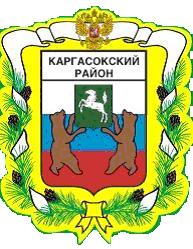 МУНИЦИПАЛЬНОЕ ОБРАЗОВАНИЕ «КАРГАСОКСКИЙ РАЙОН»ТОМСКОЙ ОБЛАСТИАДМИНИСТРАЦИЯ КАРГАСОКСКОГО РАЙОНАУтвержденапостановлением АдминистрацииКаргасокского районаот 14.05.2014 № 101ПриложениеВедомственная целевая программа«Развитие муниципальной службы Каргасокского района на 2014-2016 годы»ПАСПОРТ ВЦПСроки и расходы на ВЦПОбъем расходов районного бюджетана реализацию ВЦПХарактеристика проблемы и цели СБП, на решение или реализацию которых направлена ПрограммаОписание показателей ВЦП и методик их расчета (получения)Порядок управления ВЦП (описание механизма её реализации), формы и порядок осуществления мониторинга реализации ВЦП, сроки и порядок формирования отчета о реализации ВЦПОценка рисков по реализации ВЦПМетодика оценки экономической и общественной эффективности реализации ВЦП и по возможности плановое значение экономической и общественной эффективности реализации ВЦПМероприятия ВЦП «Развитие муниципальной службы Каргасокского района на 2014-2016 годы»ПОСТАНОВЛЕНИЕ14.05.2014                                                                                                                                 № 101с. КаргасокОб утверждении Ведомственной целевой программы «Развитие муниципальной службы Каргасокского района на 2014-2016 годы»ПОСТАНОВЛЕНИЕ14.05.2014                                                                                                                                 № 101с. КаргасокОб утверждении Ведомственной целевой программы «Развитие муниципальной службы Каргасокского района на 2014-2016 годы»ПОСТАНОВЛЕНИЕ14.05.2014                                                                                                                                 № 101с. КаргасокОб утверждении Ведомственной целевой программы «Развитие муниципальной службы Каргасокского района на 2014-2016 годы»В соответствии с Федеральным законом от 02.03.2007 №25-ФЗ «О муниципальной службе в Российской Федерации», постановлением Администрации Каргасокского района от 08.07.2009 г. №106 «О порядке разработки, утверждения, реализации и мониторинга реализации ведомственных целевых программ Каргасокского района»В соответствии с Федеральным законом от 02.03.2007 №25-ФЗ «О муниципальной службе в Российской Федерации», постановлением Администрации Каргасокского района от 08.07.2009 г. №106 «О порядке разработки, утверждения, реализации и мониторинга реализации ведомственных целевых программ Каргасокского района»ПОСТАНОВЛЯЮ1. Утвердить Ведомственную целевую программу «Развитие муниципальной службы Каргасокского района на 2014-2016 годы» согласно приложению к настоящему постановлению.2. Настоящее постановление вступает в силу со дня его опубликования в установленном порядке.И.о. Главы Каргасокского района                                                                       А.Ф. ШамраевСвириденко В.А.2-16-61ПОСТАНОВЛЯЮ1. Утвердить Ведомственную целевую программу «Развитие муниципальной службы Каргасокского района на 2014-2016 годы» согласно приложению к настоящему постановлению.2. Настоящее постановление вступает в силу со дня его опубликования в установленном порядке.И.о. Главы Каргасокского района                                                                       А.Ф. ШамраевСвириденко В.А.2-16-61Наименование СБП (структурное подразделение)Администрация Каргасокского района (отдел правовой и кадровой работы Администрации Каргасокского района)Наименование ВЦПРазвитие муниципальной службы Каргасокского района на 2014-2016 годыТип ВЦПВЦП – I типаОжидаемые конечные результаты реализации ВЦПОжидаемые конечные результаты реализации ВЦПОжидаемые конечные результаты реализации ВЦПОжидаемые конечные результаты реализации ВЦПОжидаемые конечные результаты реализации ВЦПНаименование цели, задачЕдиница измерения2014г2015г2016гЦель ВЦП: Поддержка и развитие муниципальной службы в муниципальном образовании «Каргасокский район», повышение престижности муниципальной службы.Показатель: удовлетворенность населения района деятельностью органов местного самоуправления муниципального образования «Каргасокский район»%Не менее 63,4Не менее 63,7Не менее 63,9Задача 1 ВЦП: формирование необходимой и достаточной нормативной правовой базы в сфере муниципальной службы.Показатель: количество муниципальных нормативных правовых актов, принятых органами местного самоуправления МО «Каргасокский район» по вопросам муниципальной службы.Ед.234Задача 2 ВЦП: совершенствование системы подготовки кадров для муниципальной службы и дополнительного профессионального образования муниципальных служащих.Показатели: 1. Доля муниципальных служащих, успешно прошедших аттестацию на соответствие навыков и компетенций требования должностного регламента;2. Доля муниципальных служащих, прошедших обучение по программам профессиональной переподготовки и курсы повышения квалификации, принявших участие в семинарах и прошедших стажировку;3. Доля муниципальных служащих, принятых на работу по конкурсу;4. Доля муниципальных служащих, назначенных на должность из кадрового резерва;5. Количество муниципальных служащих, завершивших обучение по программам высшего профессионального образования.%%%%Ед.100152727010016303011001731310Задача 3 ВЦП: обеспечение внедрения и развития механизма предупреждения коррупции, выявления и разрешения конфликта интересов на муниципальной службе.Показатель: Количество проведенных заседаний комиссий по соблюдению требований к служебному поведению муниципальных служащих и урегулированию конфликта интересов Администрации Каргасокского района и ее органов.Ед.334Задача 4 ВЦП: повышение уровня открытости муниципальной службы.Показатель: Размещение информации по вопросам муниципальной службы на официальном сайте муниципального образования «Каргасокский район» в сети ИнтернетЕд.5672014 г.2015 г.2016 г.Сроки реализации ВЦП:2014-2016 г.г.230 000 рублей230 000 рублей250 000 рублейКод бюджетной классификации: 91001040020400226     Код бюджетной классификации: 91001040020400226     Код бюджетной классификации: 91001040020400226     
2014 г.
2015 г.   
2016 г.   раздел, 
подразделцелевая
статьявид  
расходов
2014 г.
2015 г.   
2016 г.   01040020400244230 000 рублей230 000 рублей250 000 рублейХарактеристика состояния развития сферыПереход к новой системе местного самоуправления, значительные изменения в законодательстве, необходимость обеспечения ускоренного социально-экономического развития муниципальных образований требует повышения качественного уровня кадрового состава органов местного самоуправления. Следовательно, требуется организация регулярной переподготовки и повышения квалификации муниципальных служащих и выборных должностных лиц органов местного самоуправления, а также формирование эффективной системы работы с кадровым резервом.  Необходимо решить и вопросы привлечения на муниципальную службу высококвалифицированных специалистов, улучшения системы мотивации для закрепления молодых специалистов в муниципальных образованиях.Работа органов местного самоуправления в новом правовом поле  требует приведения значительного количества муниципальных правовых актов в соответствие с изменившимся законодательством. Однако в значительном количестве муниципальных образований, особенно в сельских поселениях, уровень юридической компетенции кадрового состава является недостаточным для качественной проработки правовых вопросов. Необходимо развитие системы содействия органам местного самоуправления указанных муниципальных образований в совершенствовании нормативной правовой базы.Указанные проблемы в значительной степени обусловлены непроработанностью механизмов реализации норм законодательства о муниципальной службе.Кроме того, в результате реформы местного самоуправления создана правовая и организационная инфраструктура для непосредственного участия населения в решении вопросов местного значения: публичные слушания, правотворческая инициатива, территориальное общественное самоуправление, собрания и конференции граждан. Однако большая часть населения не знает о своих возможностях по решению вопросов местного самоуправления,  не умеет или не желает ими пользоваться. Уровень вовлеченности граждан в осуществление местного самоуправления остается крайне низким, а отсутствие системной работы по информационному освещению реализации Федерального закона от 06.10.2003 № 131-ФЗ «Об  общих принципах организации местного самоуправления в Российской Федерации», Федерального закона от 02.03.2007 № 25-ФЗ «О муниципальной службе в Российской Федерации» на территории области и просвещению граждан по вопросам местного самоуправления снижает общественную значимость и эффективность местного самоуправления.Переход к новой системе местного самоуправления, значительные изменения в законодательстве, необходимость обеспечения ускоренного социально-экономического развития муниципальных образований требует повышения качественного уровня кадрового состава органов местного самоуправления. Следовательно, требуется организация регулярной переподготовки и повышения квалификации муниципальных служащих и выборных должностных лиц органов местного самоуправления, а также формирование эффективной системы работы с кадровым резервом.  Необходимо решить и вопросы привлечения на муниципальную службу высококвалифицированных специалистов, улучшения системы мотивации для закрепления молодых специалистов в муниципальных образованиях.Работа органов местного самоуправления в новом правовом поле  требует приведения значительного количества муниципальных правовых актов в соответствие с изменившимся законодательством. Однако в значительном количестве муниципальных образований, особенно в сельских поселениях, уровень юридической компетенции кадрового состава является недостаточным для качественной проработки правовых вопросов. Необходимо развитие системы содействия органам местного самоуправления указанных муниципальных образований в совершенствовании нормативной правовой базы.Указанные проблемы в значительной степени обусловлены непроработанностью механизмов реализации норм законодательства о муниципальной службе.Кроме того, в результате реформы местного самоуправления создана правовая и организационная инфраструктура для непосредственного участия населения в решении вопросов местного значения: публичные слушания, правотворческая инициатива, территориальное общественное самоуправление, собрания и конференции граждан. Однако большая часть населения не знает о своих возможностях по решению вопросов местного самоуправления,  не умеет или не желает ими пользоваться. Уровень вовлеченности граждан в осуществление местного самоуправления остается крайне низким, а отсутствие системной работы по информационному освещению реализации Федерального закона от 06.10.2003 № 131-ФЗ «Об  общих принципах организации местного самоуправления в Российской Федерации», Федерального закона от 02.03.2007 № 25-ФЗ «О муниципальной службе в Российской Федерации» на территории области и просвещению граждан по вопросам местного самоуправления снижает общественную значимость и эффективность местного самоуправления.Переход к новой системе местного самоуправления, значительные изменения в законодательстве, необходимость обеспечения ускоренного социально-экономического развития муниципальных образований требует повышения качественного уровня кадрового состава органов местного самоуправления. Следовательно, требуется организация регулярной переподготовки и повышения квалификации муниципальных служащих и выборных должностных лиц органов местного самоуправления, а также формирование эффективной системы работы с кадровым резервом.  Необходимо решить и вопросы привлечения на муниципальную службу высококвалифицированных специалистов, улучшения системы мотивации для закрепления молодых специалистов в муниципальных образованиях.Работа органов местного самоуправления в новом правовом поле  требует приведения значительного количества муниципальных правовых актов в соответствие с изменившимся законодательством. Однако в значительном количестве муниципальных образований, особенно в сельских поселениях, уровень юридической компетенции кадрового состава является недостаточным для качественной проработки правовых вопросов. Необходимо развитие системы содействия органам местного самоуправления указанных муниципальных образований в совершенствовании нормативной правовой базы.Указанные проблемы в значительной степени обусловлены непроработанностью механизмов реализации норм законодательства о муниципальной службе.Кроме того, в результате реформы местного самоуправления создана правовая и организационная инфраструктура для непосредственного участия населения в решении вопросов местного значения: публичные слушания, правотворческая инициатива, территориальное общественное самоуправление, собрания и конференции граждан. Однако большая часть населения не знает о своих возможностях по решению вопросов местного самоуправления,  не умеет или не желает ими пользоваться. Уровень вовлеченности граждан в осуществление местного самоуправления остается крайне низким, а отсутствие системной работы по информационному освещению реализации Федерального закона от 06.10.2003 № 131-ФЗ «Об  общих принципах организации местного самоуправления в Российской Федерации», Федерального закона от 02.03.2007 № 25-ФЗ «О муниципальной службе в Российской Федерации» на территории области и просвещению граждан по вопросам местного самоуправления снижает общественную значимость и эффективность местного самоуправления.Переход к новой системе местного самоуправления, значительные изменения в законодательстве, необходимость обеспечения ускоренного социально-экономического развития муниципальных образований требует повышения качественного уровня кадрового состава органов местного самоуправления. Следовательно, требуется организация регулярной переподготовки и повышения квалификации муниципальных служащих и выборных должностных лиц органов местного самоуправления, а также формирование эффективной системы работы с кадровым резервом.  Необходимо решить и вопросы привлечения на муниципальную службу высококвалифицированных специалистов, улучшения системы мотивации для закрепления молодых специалистов в муниципальных образованиях.Работа органов местного самоуправления в новом правовом поле  требует приведения значительного количества муниципальных правовых актов в соответствие с изменившимся законодательством. Однако в значительном количестве муниципальных образований, особенно в сельских поселениях, уровень юридической компетенции кадрового состава является недостаточным для качественной проработки правовых вопросов. Необходимо развитие системы содействия органам местного самоуправления указанных муниципальных образований в совершенствовании нормативной правовой базы.Указанные проблемы в значительной степени обусловлены непроработанностью механизмов реализации норм законодательства о муниципальной службе.Кроме того, в результате реформы местного самоуправления создана правовая и организационная инфраструктура для непосредственного участия населения в решении вопросов местного значения: публичные слушания, правотворческая инициатива, территориальное общественное самоуправление, собрания и конференции граждан. Однако большая часть населения не знает о своих возможностях по решению вопросов местного самоуправления,  не умеет или не желает ими пользоваться. Уровень вовлеченности граждан в осуществление местного самоуправления остается крайне низким, а отсутствие системной работы по информационному освещению реализации Федерального закона от 06.10.2003 № 131-ФЗ «Об  общих принципах организации местного самоуправления в Российской Федерации», Федерального закона от 02.03.2007 № 25-ФЗ «О муниципальной службе в Российской Федерации» на территории области и просвещению граждан по вопросам местного самоуправления снижает общественную значимость и эффективность местного самоуправления.Описание проблем и цели ВЦПЭффективность развития муниципальной службы зависит от разработки и реализации мероприятий, направленных на развитие данной службы как единой системы, а также на практическое применение новых технологий муниципального управления. Современная муниципальная служба должна быть открытой, конкурентоспособной и престижной, ориентированной на результативную деятельность муниципальных служащих по обеспечению осуществления полномочий  органов местного самоуправления и активное взаимодействие с институтами гражданского общества.Цель Программы - поддержка и развитие муниципальной службы в муниципальном образовании «Каргасокский район», повышение престижности муниципальной службы.Эффективность развития муниципальной службы зависит от разработки и реализации мероприятий, направленных на развитие данной службы как единой системы, а также на практическое применение новых технологий муниципального управления. Современная муниципальная служба должна быть открытой, конкурентоспособной и престижной, ориентированной на результативную деятельность муниципальных служащих по обеспечению осуществления полномочий  органов местного самоуправления и активное взаимодействие с институтами гражданского общества.Цель Программы - поддержка и развитие муниципальной службы в муниципальном образовании «Каргасокский район», повышение престижности муниципальной службы.Эффективность развития муниципальной службы зависит от разработки и реализации мероприятий, направленных на развитие данной службы как единой системы, а также на практическое применение новых технологий муниципального управления. Современная муниципальная служба должна быть открытой, конкурентоспособной и престижной, ориентированной на результативную деятельность муниципальных служащих по обеспечению осуществления полномочий  органов местного самоуправления и активное взаимодействие с институтами гражданского общества.Цель Программы - поддержка и развитие муниципальной службы в муниципальном образовании «Каргасокский район», повышение престижности муниципальной службы.Эффективность развития муниципальной службы зависит от разработки и реализации мероприятий, направленных на развитие данной службы как единой системы, а также на практическое применение новых технологий муниципального управления. Современная муниципальная служба должна быть открытой, конкурентоспособной и престижной, ориентированной на результативную деятельность муниципальных служащих по обеспечению осуществления полномочий  органов местного самоуправления и активное взаимодействие с институтами гражданского общества.Цель Программы - поддержка и развитие муниципальной службы в муниципальном образовании «Каргасокский район», повышение престижности муниципальной службы.Направление работ по решению проблем и достижению цели ВЦП1. Формирование необходимой и достаточной нормативной правовой базы Муниципального образования «Каргасокский район» в сфере муниципальной службы.2. Внедрение эффективных технологий и перспективных методов кадровой работы на муниципальной службе, включая современные методы мотивации и стимулирования.3. Совершенствование системы подготовки кадров для муниципальной службы и дополнительного профессионального образования муниципальных служащих.4. Обеспечение взаимосвязи муниципальной службы и государственной гражданской службы Томской области.5. Обеспечение внедрения и развития механизма предупреждения коррупции, выявления и разрешения конфликта интересов на муниципальной службе.6. Повышение уровня открытости муниципальной службы.7. Совершенствование системы мониторинга общественного мнения об эффективности муниципальной службы и результативности профессиональной служебной деятельности муниципальных служащих.1. Формирование необходимой и достаточной нормативной правовой базы Муниципального образования «Каргасокский район» в сфере муниципальной службы.2. Внедрение эффективных технологий и перспективных методов кадровой работы на муниципальной службе, включая современные методы мотивации и стимулирования.3. Совершенствование системы подготовки кадров для муниципальной службы и дополнительного профессионального образования муниципальных служащих.4. Обеспечение взаимосвязи муниципальной службы и государственной гражданской службы Томской области.5. Обеспечение внедрения и развития механизма предупреждения коррупции, выявления и разрешения конфликта интересов на муниципальной службе.6. Повышение уровня открытости муниципальной службы.7. Совершенствование системы мониторинга общественного мнения об эффективности муниципальной службы и результативности профессиональной служебной деятельности муниципальных служащих.1. Формирование необходимой и достаточной нормативной правовой базы Муниципального образования «Каргасокский район» в сфере муниципальной службы.2. Внедрение эффективных технологий и перспективных методов кадровой работы на муниципальной службе, включая современные методы мотивации и стимулирования.3. Совершенствование системы подготовки кадров для муниципальной службы и дополнительного профессионального образования муниципальных служащих.4. Обеспечение взаимосвязи муниципальной службы и государственной гражданской службы Томской области.5. Обеспечение внедрения и развития механизма предупреждения коррупции, выявления и разрешения конфликта интересов на муниципальной службе.6. Повышение уровня открытости муниципальной службы.7. Совершенствование системы мониторинга общественного мнения об эффективности муниципальной службы и результативности профессиональной служебной деятельности муниципальных служащих.1. Формирование необходимой и достаточной нормативной правовой базы Муниципального образования «Каргасокский район» в сфере муниципальной службы.2. Внедрение эффективных технологий и перспективных методов кадровой работы на муниципальной службе, включая современные методы мотивации и стимулирования.3. Совершенствование системы подготовки кадров для муниципальной службы и дополнительного профессионального образования муниципальных служащих.4. Обеспечение взаимосвязи муниципальной службы и государственной гражданской службы Томской области.5. Обеспечение внедрения и развития механизма предупреждения коррупции, выявления и разрешения конфликта интересов на муниципальной службе.6. Повышение уровня открытости муниципальной службы.7. Совершенствование системы мониторинга общественного мнения об эффективности муниципальной службы и результативности профессиональной служебной деятельности муниципальных служащих.ПоказателиПоказатели2014 г.2015 г.2016 г.Доля населения района удовлетворенного деятельностью органов местного самоуправления муниципального образования «Каргасокский район», %Доля населения района удовлетворенного деятельностью органов местного самоуправления муниципального образования «Каргасокский район», %Не менее 63,4Не менее 63,7Не менее 63,9Количество муниципальных нормативных правовых актов, принятых органами местного самоуправления МО «Каргасокский район» по вопросам муниципальной службы, ед.Количество муниципальных нормативных правовых актов, принятых органами местного самоуправления МО «Каргасокский район» по вопросам муниципальной службы, ед.234Доля муниципальных служащих, успешно прошедших аттестацию на соответствие навыков и компетенций требования должностного регламента, %Доля муниципальных служащих, успешно прошедших аттестацию на соответствие навыков и компетенций требования должностного регламента, %100100100Доля муниципальных служащих, прошедших обучение по программам профессиональной переподготовки и курсы повышения квалификации, принявших участие в семинарах и прошедших стажировку, %.Доля муниципальных служащих, прошедших обучение по программам профессиональной переподготовки и курсы повышения квалификации, принявших участие в семинарах и прошедших стажировку, %.151617Доля муниципальных служащих, принятых на работу по конкурсу, %.Доля муниципальных служащих, принятых на работу по конкурсу, %.273031Доля муниципальных служащих, назначенных на должность из кадрового резерва, %Доля муниципальных служащих, назначенных на должность из кадрового резерва, %273031Количество муниципальных служащих, завершивших обучение по программам высшего профессионального образования, ед.Количество муниципальных служащих, завершивших обучение по программам высшего профессионального образования, ед.010Количество проведенных заседаний комиссий по соблюдению требований к служебному поведению муниципальных служащих и урегулированию конфликта интересов Администрации Каргасокского района и ее органов, ед.Количество проведенных заседаний комиссий по соблюдению требований к служебному поведению муниципальных служащих и урегулированию конфликта интересов Администрации Каргасокского района и ее органов, ед.334Размещение информации по вопросам муниципальной службы на официальном сайте муниципального образования «Каргасокский район» в сети Интернет, ед.Размещение информации по вопросам муниципальной службы на официальном сайте муниципального образования «Каргасокский район» в сети Интернет, ед.567Наименование показателя цели и задачОписание методики расчета показателя или источника получения данныхДоля населения района удовлетворенного деятельностью органов местного самоуправления муниципального образования «Каргасокский район», %Мониторинг общественного мнения об оценке качества услуг, предоставляемых органами местного самоуправления муниципального образования «Каргасокский район»Количество муниципальных нормативных правовых актов, принятых органами местного самоуправления МО «Каргасокский район» по вопросам муниципальной службы, ед.Ведомственная статистикаДоля муниципальных служащих, успешно прошедших аттестацию на соответствие навыков и компетенций требования должностного регламента, %Количество аттестованных муниципальных служащих / на количество муниципальных служащих, подлежащих аттестации в соответствующем году и умноженное на 100 %Доля муниципальных служащих, прошедших обучение по программам профессиональной переподготовки и курсы повышения квалификации, принявших участие в семинарах и прошедших стажировку, %.Количество обученных муниципальных служащих / на среднесписочную численность муниципальных служащих и умноженное на 100 %Доля муниципальных служащих, принятых на работу по конкурсу, %Количество успешно прошедших испытание муниципальных служащих / на среднесписочную численность муниципальных служащих и умноженное на 100 %Доля муниципальных служащих, назначенных на должность из кадрового резерва, %Количество муниципальных должностей и должностей муниципальной службы, замещенных из кадрового резерва / на среднесписочную численность муниципальных служащих и умноженное на 100% Количество муниципальных служащих, завершивших обучение по программам высшего профессионального образования, ед.Ведомственная статистикаКоличество проведенных заседаний комиссий по соблюдению требований к служебному поведению муниципальных служащих и урегулированию конфликта интересов Администрации Каргасокского района и ее органов, ед.Ведомственная статистикаРазмещение информации по вопросам муниципальной службына официальном сайте муниципального образования «Каргасокский район» в сети Интернет, ед.Ведомственная статистикаОтветственный за реализацию ВЦП в целомАдминистрация Каргасокского района (отдел правовой и кадровой работы Администрации Каргасокского района)Администрация Каргасокского района (отдел правовой и кадровой работы Администрации Каргасокского района)Администрация Каргасокского района (отдел правовой и кадровой работы Администрации Каргасокского района)Порядок организации работы по реализации ВЦПОрганизация работы осуществляется в соответствии с Регламентом работы Администрации Каргасокского района, утвержденным постановлением Администрации Каргасокского района от 29.12.2010 №237, постановлением Администрации Каргасокского района от 19.01.2011 №7 «Об утверждении Порядка формирования и подготовки резерва управленческих кадров Каргасокского района», Положением об отделе правовой и кадровой работы Администрации Каргасокского района, утвержденным распоряжением Администрации Каргасокского от 29.11.2010 №649Организация работы осуществляется в соответствии с Регламентом работы Администрации Каргасокского района, утвержденным постановлением Администрации Каргасокского района от 29.12.2010 №237, постановлением Администрации Каргасокского района от 19.01.2011 №7 «Об утверждении Порядка формирования и подготовки резерва управленческих кадров Каргасокского района», Положением об отделе правовой и кадровой работы Администрации Каргасокского района, утвержденным распоряжением Администрации Каргасокского от 29.11.2010 №649Организация работы осуществляется в соответствии с Регламентом работы Администрации Каргасокского района, утвержденным постановлением Администрации Каргасокского района от 29.12.2010 №237, постановлением Администрации Каргасокского района от 19.01.2011 №7 «Об утверждении Порядка формирования и подготовки резерва управленческих кадров Каргасокского района», Положением об отделе правовой и кадровой работы Администрации Каргасокского района, утвержденным распоряжением Администрации Каргасокского от 29.11.2010 №649Ответственный за мониторинг реализации ВЦП и составление формы отчетности о реализации ВЦПОтветственный за мониторинг реализации ВЦП и составление формы отчетности о реализации ВЦП - отдел правовой и кадровой работы Администрации Каргасокского района (В.В.Тимохин)Ответственный за мониторинг реализации ВЦП и составление формы отчетности о реализации ВЦП - отдел правовой и кадровой работы Администрации Каргасокского района (В.В.Тимохин)Ответственный за мониторинг реализации ВЦП и составление формы отчетности о реализации ВЦП - отдел правовой и кадровой работы Администрации Каргасокского района (В.В.Тимохин)Сроки текущего мониторинга реализации ВЦПЕжеквартально на 20 число месяца, следующего за отчетным периодом.Сроки формирования годового отчета по реализации ВЦПГодовой отчет по реализации ВЦП предоставляется до 1 мая года, следующего за отчетным в Отдел экономики и социального развития АКРПорядок установления форм текущего мониторинга: отчетности о реализации мероприятий ВЦП и форм отчетности о реализации показателей ВЦПЕжеквартальный отчет формируется по форме, установленной приложением 4 Порядка разработки ВЦП, утвержденного Постановлением Главы Каргасокского района 08.07.09 №106 Порядок установления форм годового мониторинга: отчетности о реализации мероприятий ВЦП и форм отчетности о реализации показателей ВЦПЕжегодный отчет формируется по форме, установленной приложением 5 Порядка разработки ВЦП, утвержденного Постановлением Главы Каргасокского района 08.07.09 №106Внутренние риски реализации ВЦПРиски отсутствуютВнешние риски реализации ВЦПИзменение федерального и регионального законодательства о муниципальной службе, бюджетного законодательстваВозможные косвенные последствия реализации ВЦП, носящие отрицательный характерКосвенные последствия, носящие отрицательный характер отсутствуют.Показатели общественной эффективности реализации ВЦП- рост удовлетворенности населения деятельностью органов местного самоуправления муниципального образования «Каргасокский район»;- повышение эффективности деятельности органов местного самоуправления муниципального образования «Каргасокский район»;- повышение уровня доверия населения к муниципальным служащим;- повышение уровня профессиональной компетентности муниципальных служащих муниципального образования «Каргасокский район»;- повышение привлекательности муниципальной службы.Показатели экономической  эффективности реализации ВЦППовышение уровня профессиональной компетентности муниципальных служащих муниципального образования «Каргасокский район» приведет к более эффективной реализации прав и законных интересов граждан и представителей бизнес сообщества, что создаст благоприятные условия для развития предпринимательства и повышение инвестиционной привлекательности района.№п/пНаименование мероприятияСодержание мероприятияСрок реализации мероприятияСрок реализации мероприятияОтветственный исполнитель (Ф.И.О., должность)Организация ответственная за реализацию ВЦППеречень организаций, участвующих в реализации мероприятийКод экономической классификацииКод экономической классификацииРасходы на мероприятие(тыс. руб.)Расходы на мероприятие(тыс. руб.)Расходы на мероприятие(тыс. руб.)Расходы на мероприятие(тыс. руб.)Расходы на мероприятие(тыс. руб.)Расходы на мероприятие(тыс. руб.)Показатель реализации мероприятияПоказатель реализации мероприятиязначениезначениезначениезначение№п/пНаименование мероприятияСодержание мероприятияс (месяц/ год)по (месяц/год)201420142015201520162016наименование показателянаименование показателя20142015201520152016201620161Организация и проведение аттестации в соответствии с  нормативной правовой базой09.201412.2016Начальник отдела правовой и кадровой работы Тимохин В.В.Администрация Каргасокского района / отдел правовой и кадровой работы000000Доля муниципальных служащих, успешно прошедших аттестацию на соответствие навыков и компетенций требования должностного регламента, %Доля муниципальных служащих, успешно прошедших аттестацию на соответствие навыков и компетенций требования должностного регламента, %1001001001001001001002Разработка и реализация программ повышения квалификации персонала1. Разработка и реализация программ повышения квалификации  муниципальных служащих2. Организация получения высшего образования муниципальными служащими06.201401.201412.201612.2015Начальник отдела правовой и кадровой работы Тимохин В.В.Администрация Каргасокского района /  отдел правовой и кадровой работы226226226226200302003023002300250025001. Доля муниципальных служащих, прошедших обучение по программам профессиональной переподготовки и курсы повышения квалификации, принявших участие в семинарах и прошедших стажировку, %.2. Количество муниципальных служащих, завершивших обучение по программам высшего профессионального образования, ед.1. Доля муниципальных служащих, прошедших обучение по программам профессиональной переподготовки и курсы повышения квалификации, принявших участие в семинарах и прошедших стажировку, %.2. Количество муниципальных служащих, завершивших обучение по программам высшего профессионального образования, ед.1501611611611701703Совершенствование системы формирования кадрового состава муниципальных служащих1.Организация и обеспечение проведения конкурсов на замещение вакантных должностей муниципальных служащих и на включение в кадровый резерв.2.Проведение мероприятий по прохождению испытания при поступлении на муниципальную службу.По мере необходимостиПо мере необходимостиНачальник отдела правовой и кадровой работы Тимохин В.В.Администрация Каргасокского района / отдел правовой и кадровой работы0000001. Доля муниципальных служащих, принятых на работу по конкурсу, %.2. Доля муниципальных служащих, назначенных на должность из кадрового резерва, %1. Доля муниципальных служащих, принятых на работу по конкурсу, %.2. Доля муниципальных служащих, назначенных на должность из кадрового резерва, %2727303030303131313131314Содействие в обеспечении деятельности комиссий по соблюдению требований к служебному поведению муниципальных служащих и урегулированию конфликта интересов на муниципальной службе, созданных в органах местного самоуправления Каргасокского районаОрганизационно-методическое сопровождение деятельности комиссий по соблюдению требований к служебному поведению муниципальных служащих Каргасокского района и урегулированию конфликта интересов на муниципальной службепостоянноНачальник отдела правовой и кадровой работы Тимохин В.В.Администрация Каргасокского района / отдел правовой и кадровой работы0000000Количество проведенных заседаний комиссий по соблюдению требований к служебному поведению муниципальных служащих и урегулированию конфликта интересов Администрации Каргасокского района и ее органов, ед.333345Повышение уровня открытости муниципальной службыРазмещение информации о муниципальной службе на официальном сайте МО « Каргасокский район» в сети Интернет и в СМИ05.201412.2016Начальник отдела правовой и кадровой работы Тимохин В.В.Администрация Каргасокского района / отдел правовой и кадровой работы000000Размещение информации по вопросам муниципальной службы на официальном сайте муниципального образования «Каргасокский район» в сети Интернет, ед.556676Формирование необходимой и достаточной нормативной правовой базы в сфере муниципальной службы.Разработка и принятие муниципальных нормативных правовых актов по вопросам муниципальной службыПо мере необходимостиНачальник отдела правовой и кадровой работы Тимохин В.В.Администрация Каргасокского района / отдел правовой и кадровой работы000000Количество муниципальных нормативных правовых актов, принятых органами местного самоуправления МО «Каргасокский район» по вопросам муниципальной службы, ед.22334